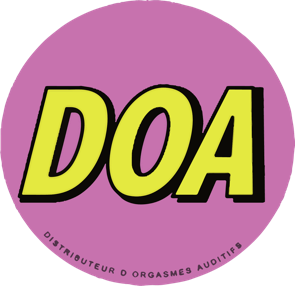 Fiche de recrutement Dauphine On Air Nom : 	Prénom :  Numéro de tel : 	Date de naissance : DEGEAD ou MIDO : 	Année d’étude en cours :  Es-tu un homme ou une femme ?        Oui                                 Non 	            On est laaa 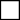 Ville d’origine​ : ________________________________ Ton endroit préféré à Paris/dans ta ville : _______________________ Connais-tu des personnes qui présentent DOA :               Oui                  Non 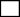 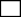 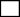 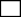 Si oui, qui ?  Une musique pouuuuuur : Se poser avec tes potes ?  Un trajet en métro ?  Choper ta target ?  Représenter DOA ?  Connais-tu des membres de DOA ? :          Oui 	Non 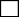 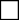 Si oui, qui ?  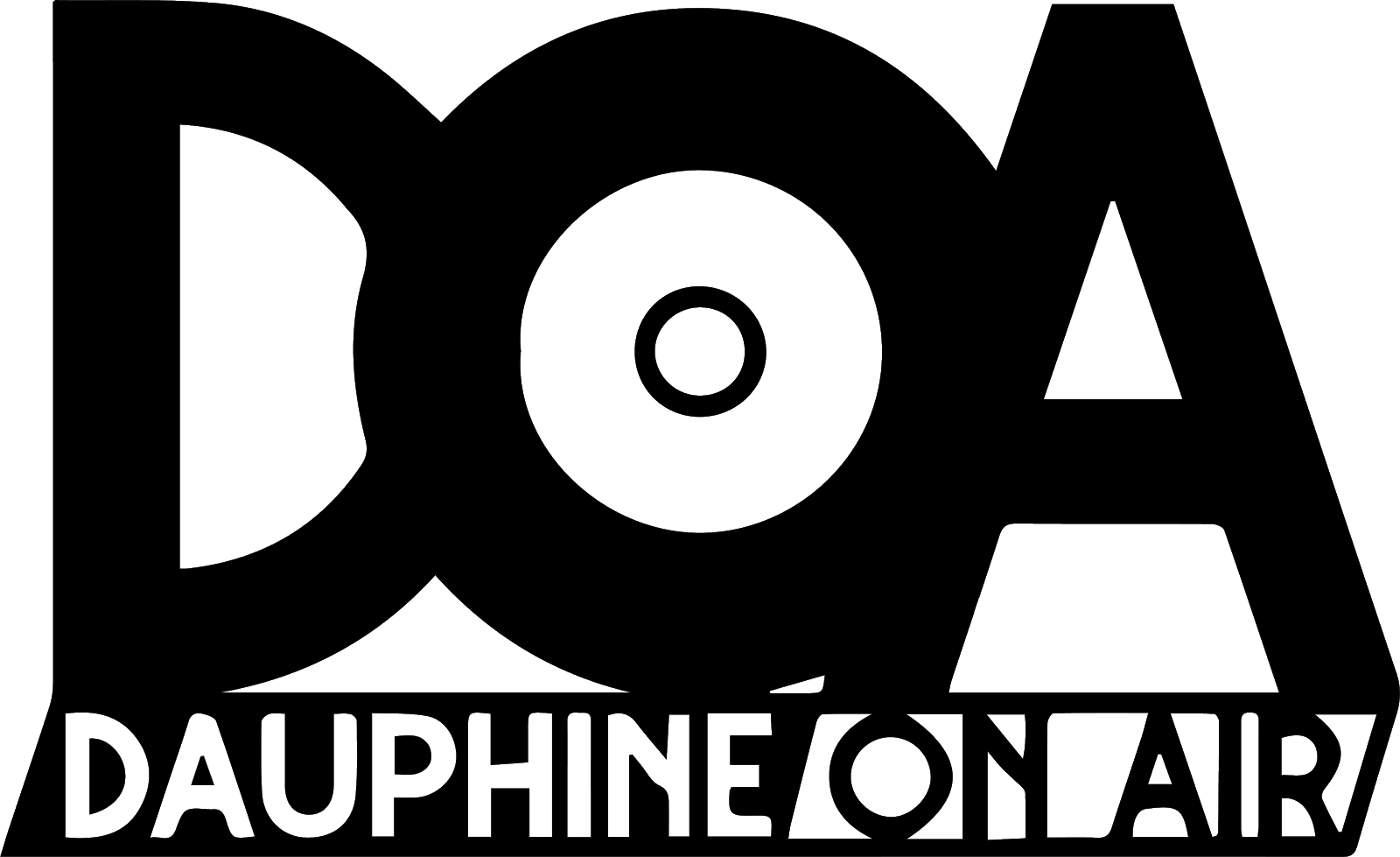 Quel(s) pôle(s) t’intéresserai(en)t : 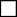 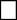 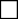             Event                        Rap 	   Dauph-House 	                Émission  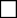 Un projet à proposer pour ton pôle favori ?   Tu voudrais participer à :               SCUD                                  SPI                         LES 2                                      AUCUN 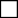 Top 3 des choses à détruire en soirée :  1:  : : Trouve une nouvelle signification pour les initiales :  D…….…….…….……. O…….…….…….……. A…….…….…….……. La définition de ta soirée idéale :  Qu’est-ce que tu fais ma love :  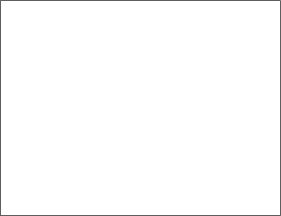 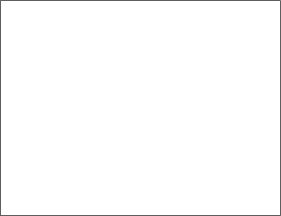 Ton état psychologique actuel : 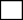 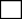 Présentes-tu une autre asso ?​                  Oui Non                                Si oui, laquelle ?Pourquoi DOA-t-on te prendre ?   Ton son du moment ?  